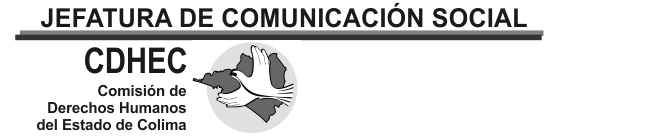 Comunicado de Prensa 024                                                                                                Colima, Col.  a 08 de febrero de 2018Inicia CDHEC campaña de concientización en espacios públicos*Busca el empoderamiento de la sociedad en la defensa y protección de los derechos humanos.Con la finalidad de lograr que los colimenses tengan acceso a la justicia no jurisdiccional en la defensa de los derechos humanos, la Comisión de Derechos Humanos del Estado de Colima inició una campaña de difusión en diversos edificios y espacios públicos. El ombudsperson Sabino Hermilo Flores Arias, indicó que dicha iniciativa surgió en las sesiones del Consejo Consultivo de la Comisión, ante el interés de los integrantes por fortalecer los derechos humanos de los colimenses y ante le necesidad de que reconozcan cuando están sufriendo alguna violación a su garantías individuales.“La idea es acercarnos a los centros de reclusión, donde se encuentran personas privadas de su libertad, que están enfrentando algún proceso y que consideren que no se les está dando un trato digno o se les están violando sus derechos. En ese sentido buscamos pues, que tengan el contacto desde esas dependencias para acceder de manera directa a la comisión”.El presidente expuso que dicha campaña además de llegar a los centros de reinserción, también se expondrá en los planteles escolares, parques, mercados, hospitales, e instalaciones de las direcciones de seguridad pública municipales; además de entablar acciones de asesoría y capacitación a servidores públicos sobre el tema de los derechos humanos. “Esta es una campaña para todos los municipios, estaremos acudiendo a cada una de las entidades municipales, privilegiaremos las cabeceras, pero también algunos poblados y comunidades; llevaremos la difusión con los enlaces de la Comisión llegando a los lugares donde difícilmente a los colimenses les llega el mensaje de los derechos humanos”.